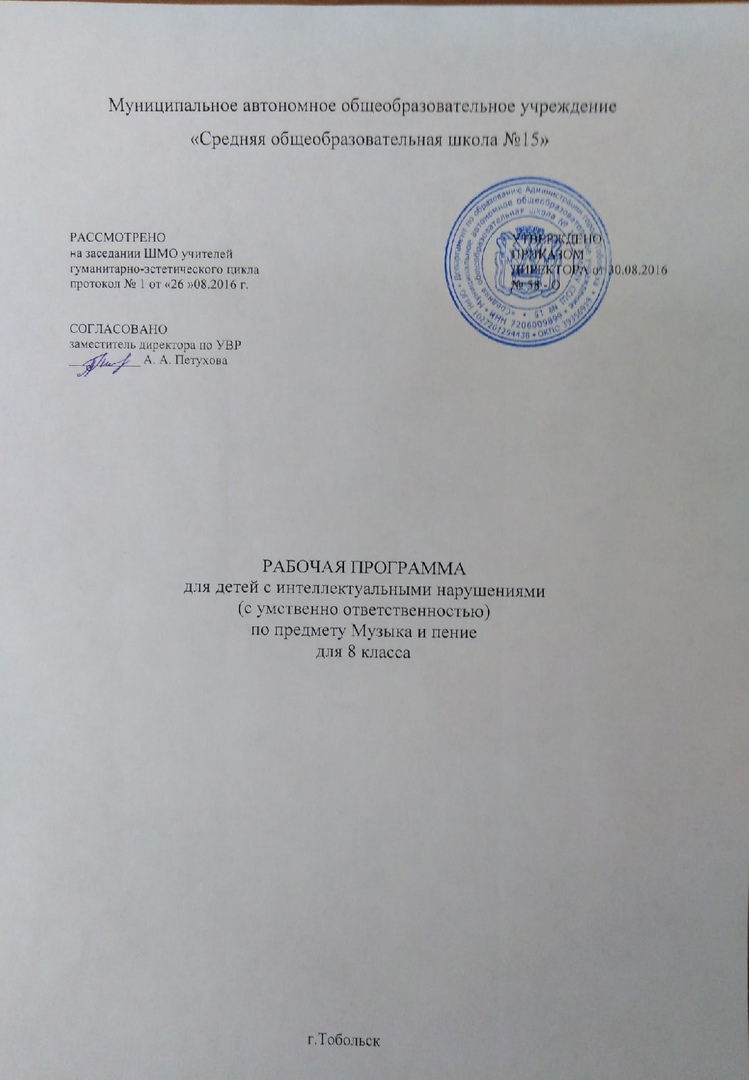                  Личностные, метапредметные и предметные результатыЛичностные УУДположительное отношение к окружающей действительности, готовность к организации взаимодействия с ней и эстетическому ее восприятию.Коммуникативные УУДиспользовать принятые ритуалы социального взаимодействия с одноклассниками и учителем;обращаться за помощью и принимать помощь;слушать и понимать инструкцию к учебному заданию в разных видах деятельности и быту;сотрудничать со взрослыми и сверстниками в разных социальных ситуациях;доброжелательно относиться, сопереживать, конструктивно взаимодействовать с людьми.
Познавательные УУДвыделять существенные, общие и отличительные свойства предметов;делать простейшие обобщения, сравнивать, классифицировать на наглядном материале;пользоваться знаками, символами, предметами-заместителями;наблюдать, работать с информацией (понимать изображение, текст, устное высказывание, элементарное схематическое изображение, таблицу, предъявленные на бумажных и электронных и других носителях).Личностные результаты:- наличие эмоционального отношения к искусству, эстетического взгляда на мир в его целостности, художественном и самобытном разнообразии;- приобретение начальных навыков социокультурной адаптации в современном мире и позитивная самооценка своих музыкально-творческих возможностей;- развитие мотивов музыкально-учебной деятельности.Метапредметные результаты:- наблюдение за различными явлениями жизни и искусства в учебной и внеурочной деятельности, понимание их специфики и эстетического многообразия;- ориентированность в культурном многообразии окружающей действительности, участие в жизни класса.Предметные результаты:- развитие художественного вкуса, устойчивого интереса к музыкальному искусству и различным видам (или какому-либо виду) музыкально-творческой деятельности;- развитое художественное восприятие, умение оценивать произведения разных видов искусств, размышлять о музыке как способе выражения духовных переживаний человека;- общее понятие о роли музыки в жизни человека и его духовно-нравственном развитии, знание основных закономерностей музыкального искусства;- представление о художественной картине мира на основе освоения отечественных традиций и постижения историко-культурной, этнической, региональной самобытности музыкального искусства разных народов.
   Планируемые результаты изучения учебного предметаУчебная программа предусматривает формирование у обучающихся общеучебных умений и навыков, универсальных способов деятельности и ключевых компетенций. Освоение содержания основного общего образования по предмету «Музыка» способствует:- формированию у обучающихся представлений о художественной картине мира;-овладению ими методами наблюдения, сравнения, сопоставления, художественного анализа;-обобщению получаемых впечатлений об изучаемых явлениях, событиях художественной жизни страны;- расширению и обогащению опыта выполнения учебно-творческих задач, адекватного восприятия устной речи, ее интонационно-образной выразительности, осознанного отклика на образно-эмоциональное содержание произведений искусства;-совершенствованию умения формулировать свое отношение к изучаемому художественному явлению в вербальной и невербальной формах, вступать (в прямой или в косвенной форме) в диалог с произведением искусства, его автором, с обучающимися, с учителем;Опыт творческой деятельности, приобретаемый на занятиях, способствует:-овладению обучающимися умениями и навыками контроля и оценки своей деятельности;-определению сферы своих личностных предпочтений, интересов и потребностей, склонностей к конкретным видам деятельности;-совершенствованию умений координировать свою деятельность с деятельностью обучающихся и учителя, оценивать свои возможности в решении творческих задач.Содержание программы по музыке и пению в 8 классРаздел «Пение»Продолжение работы над формированием певческих навыков и умений.- совершенствование певческих навыков при пении в смешанном хоре (дыхание, звукообразование, дикция, строй, ансамбль);- эмоциональное осознанное восприятие и воспроизведение разучиваемых произведений;- выразительное концертное исполнение разученных произведений;- пение упражнений на совершенствование качеств певческого звука: округленности, легкости, подвижности;- точное интонирование в октавном унисоне, воспроизведение метроритмических, ладовых, интервальных закономерностей: достижение дикционной ясности и четкости;- певческие упражнения: пение на одном звуке, на разные слоги, пение мажорных и минорных трезвучий и пентахордов, звукорядов на слоги;- пение попевок с полутоновыми интонациями;- пение с закрытым ртом;- совершенствование певческого дыхания;- упражнения на чистое округлое интонирование;- вокально- хоровые распевания на песнях;- пение без сопровождения.Повторение песен, разученных в 5-7 классах.Раздел «Слушание музыки»Взаимосвязь искусства в многогранном отражении реального мира, мыслей, чувств человека. Героика, лирика, эпос, драма, юмор в музыке.Народная музыка в творчестве композиторов.Особенности творчества композиторов: Прокофьева, Шостаковича, Хачатуряна, Свиридова.Повторение прослушанных произведений из программы 5-7 классов.Раздел «Музыкальная грамота»Язык музыки, основные средства музыкальной выразительности на примере различных произведений.Повторение определения средств музыкальной выразительности - темп, динамика, лад, метроритм, мелодия, гармония, тембр.Анализ музыкальных произведений из программы 5-7 классов.
Музыкальный материал для пенияI четверть«С чего начинается Родина?» Из кинофильма «Щит и меч» — муз. Б. Баснера, ел. М. Матусовского.«Гляжу в озёра синие». Из телефильма «Тени исчезают в полдень» — муз. Л. Афанасьева, ел. И. Шаферана.«Конопатая девчонка» — муз. Б. Савельева, ел. М. Пляцковского.«Не повторяется такое никогда» — муз. С. Туликова, ел. М. Пляцковского.«Подмосковные вечера» — муз. В. Соловьева-Седого, ел. М. Матусовского.«Моя Москва» — муз. И. Дунаевского, ел. М. Лисянского и С. Аграняна.«Песня о Москве». Из кинофильма «Свинарка и пастух» — муз. Т. Хренникова, ел. В. Гусева.II четверть«Город золотой» — муз. Ф. Милано, ел. А. Хвостова и А. Волохонского, обр. Б. Гребенщикова.«Есть только миг». Из кинофильма «Земля Санникова» — муз. А. Зацепина, ел. Л. Дербенева.«Песенка о медведях». Из кинофильма «Кавказская пленница» — муз. А. Зацепина, ел. Л. Дербенева.«Разговор со счастьем». Из кинофильма «Иван Васильевич меняет профессию» — муз. А. Зацепина, ел. Л. Дербенева.Сага. «Я тебя никогда не забуду...» Из рок-оперы «Юнона и Авось» — муз. А. Рыбникова, ел. А. Вознесенского.«Мой белый город» — муз. Е. Доги, ел. В. Лазарева.III четверть«Старый клен». Из кинофильма «Девчата» — муз. А. Пахмутовой, ел. М. Матусовского.«Спят курганы темные». Из кинофильма «Большая жизнь» — муз. Н. Богословского, ел. Б. Ласкина.«Когда весна придет...» Из кинофильма «Весна на Заречной улице» — муз. Б. Мокроусова, ел. А. Фатьянова.«Рассвет-чародей» — муз. В. Шаинского, ел. М. Танича.«Пожелание» — муз. и ел. Б. Окуджавы.«Березовые сны». Из киноэпопеи «Великая Отечественная» — Муз. В. Гевиксмана, Г. ФеренсIV четверть«Где же вы теперь, друзья-однополчане?» — муз. В. Соловьева-Седого, ел. А. Фатьянова.«День Победы» — муз. Д. Тухманова, ел. В. Харитонова.«Нам нужна одна победа». Из кинофильма «Белорусский вокзал» — муз. и ел. Б. Окуджавы.«Прощальный вальс». Из кинофильма «Розыгрыш» — муз. А. Флярковского, ел. А. Дидурова.«Ваши глаза» — муз. Е. Крылатова, ел. Ю. Энтина.«Прощайте, голуби» — муз. М. Фрадкина, ел. М. Матусовского.